CSULB College of Liberal Arts (CLA) Freshmen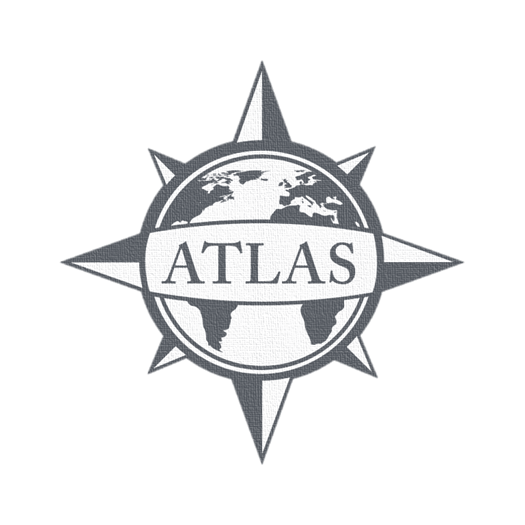  Process for Changing Majors Guide – Fall 2017 College of the Arts (COTA) Students interested in a COTA major, see department advisor (see below)Art – contact SOA-Advising@csulb.edu (FA4-102)Dance or Music – contact Kirsten.Sumpter@csulb.edu (DC-F101)Design – contact Rachael.Ryan@csulb.edu (DESN-107)Film or Theatre – contact Adriane.Howze@csulb.edu (TA-233)College of Business Administration (CBA) Students interested in any CBA major, see CBA Advising (CBA-100)College of Education (CED)Students interested in any Liberal Studies option, see Teacher Prep Advising Center/TPAC (EED-67)College of Engineering (COE)Students interested in any COE major, see University Center for Undergraduate Advising /UCUA (HC-103)For Environmental Science & Policy (ESP) BA or BS pre-majors who are interested in a COE major, see Engineering Student Success Center/ESSC Advising (EN2-304A)College of Health and Human Services (CHHS) Students interested in Pre-Nursing, see University Center for Undergraduate Advising /UCUA (HC-103)Students interested in any CHHS major (except Pre-Nursing), see CHHS Advising (HSD-117)College of Natural Sciences and Mathematics (CNSM)Students interested in any CNSM major, see CNSM Advising (HSCI-164)